АДМИНИСТРАЦИЯ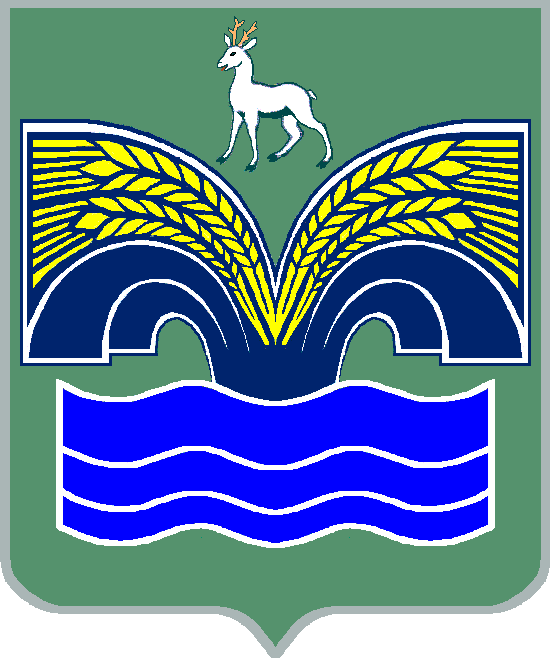 СЕЛЬСКОГО ПОСЕЛЕНИЯ НОВЫЙ БУЯНМУНИЦИПАЛЬНОГО РАЙОНА КРАСНОЯРСКИЙСАМАРСКОЙ ОБЛАСТИПРОЕКТПОСТАНОВЛЕНИЕот _______________ № ___Об утверждении Порядка представления, рассмотрения и оценки предложений граждан, организаций в целях отбора общественных территорий, подлежащих благоустройству в первоочередном порядке в 2025-2030 годах в рамках реализации муниципальной программы «Формирование комфортной городской среды сельского поселения Новый Буян муниципального района Красноярский Самарской области на 2023-2030 годы»  В соответствии с постановлением Правительства Российской Федерации от 30.12.2017 № 1710 «Об утверждении государственной программы Российской Федерации «Обеспечение доступным и комфортным жильем и коммунальными услугами граждан Российской Федерации», постановлением Правительства Самарской области от 01.11.2017 № 688 «Об утверждении государственной программы Самарской области «Формирование комфортной городской среды на 2018 - 2024 годы», пунктом 4 «Перечня поручений по итогам встречи с главами муниципальных образований» (утв. Президентом Российской Федерации 15.02.2024 № Пр-276), администрация сельского поселения Новый Буян муниципального района Красноярский Самарской области ПОСТАНОВЛЯЕТ:1. Утвердить прилагаемый Порядок представления, рассмотрения и оценки предложений граждан, организаций в целях отбора общественных территорий, подлежащих благоустройству в первоочередном порядке в 2025-2030 годах в рамках реализации муниципальной программы «Формирование комфортной городской среды сельского поселения Новый Буян муниципального района Красноярский Самарской области на 2023-2030 годы».2. Опубликовать настоящее постановление в газете «Красноярский вестник» и на официальном сайте администрации муниципального района Красноярский Самарской области в сети Интернет.3. Настоящее постановление вступает в силу со дня его официального опубликования.Глава сельского поселения	Новый Буянмуниципального района КрасноярскийСамарской области                                                                      Е.Г. ТихоноваУТВЕРЖДЕНпостановлением администрации сельского поселения Новый Буянмуниципального района КрасноярскийСамарской области от _____________ № ___ПОРЯДОКпредставления, рассмотрения и оценки предложений граждан, организаций в целях отбора общественных территорий, подлежащих благоустройству в первоочередном порядке в 2025-2030 годах в рамках реализации муниципальной программы «Формирование комфортной городской среды сельского поселения Новый Буян муниципального района Красноярский Самарской области на 2023-2030 годы»1. Настоящий порядок определяет последовательность действий и сроки представления, рассмотрения и оценки предложений граждан, организаций в целях отбора общественных территорий, подлежащих благоустройству в первоочередном порядке в 2025-2030 годах в рамках реализации муниципальной программы «Формирование комфортной городской среды сельского поселения Новый Буян муниципального района Красноярский Самарской области на 2023-2030 годы» (далее - муниципальная программа),   расположенных в населенных пунктах с численностью населения свыше 1000 человек. К населенным пунктам с численностью населения свыше 1000 человек относятся: с. Новый Буян.2. Под общественной территорией в настоящем порядке понимается территория населенного пункта массового посещения, в том числе для общения, отдыха, занятия спортом, образования, проведения собраний граждан, осуществления предпринимательской деятельности (парки, скверы, площади, набережные, центральные улицы, аллеи и др.), с учетом требований, не противоречащих действующему законодательству.3. Предложение о включении общественной территории в перечень общественных территорий, подлежащих благоустройству в первоочередном порядке в 2025-2030 годах, вправе подавать граждане и организации (далее - заявители). 4. Предложение о включении общественной территории в перечень общественных территорий, подлежащих благоустройству в первоочередном порядке в 2025-2030 годах, подается заявителями в администрацию сельского поселения Новый Буян, на территории которого расположены предлагаемые к благоустройству общественные пространства. Предложение о включении общественной территории в перечень общественных территорий, подлежащих благоустройству в первоочередном порядке в 2025-2030 годах может быть подано и в ходе общественных обсуждений, запланированных к благоустройству.5. Предлагаемая к благоустройству общественная территория должна соответствовать:- градостроительной документации в части ее функционального зонирования;- определению, указанному в пункте 2 настоящего порядка.6. Заявка подается в произвольной форме и должна содержать в себе следующие сведения:6.1.	 Местоположение общественной территории, перечень работ, предлагаемых к выполнению на общественной территории;6.2.	 Предложения по размещению на общественной территории видов оборудования, малых архитектурных форм, иных некапитальных объектов.7. К заявке прикладывается эскизный проект благоустройства (при наличии) с указанием перечня работ по благоустройству, перечня объектов благоустройства, предлагаемых к размещению на общественной территории, визуальное изображение (фото, видео, рисунки и т.д.).8. После окончания приема предложений о включении общественной территории в перечень  общественных территорий, подлежащих благоустройству в первоочередном порядке в 2025-2030 годах, администрация сельского поселения Новый Буян направляет поступившие предложения  в общественную комиссию по обеспечению реализации муниципальной программы «Формирование комфортной городской среды сельского поселения Новый Буян муниципального района Красноярский Самарской области на 2023-2030 годы» (далее – общественная комиссия), состав которой утвержден постановлением администрации сельского поселения Новый Буян муниципального района Красноярский Самарской области.9. Общественная комиссия осуществляет рассмотрение и оценку заявок заинтересованных лиц на предмет соответствия заявки и прилагаемых к ней документов установленным настоящим порядком требованиям, в том числе к составу и оформлению.10.	Решение общественной комиссии об утверждении перечня общественных территорий, подлежащих благоустройству в первоочередном порядке в 2025-2030 годах, оформляется протоколом, размещается в газете «Красноярский вестник» и на официальном сайте администрации муниципального района Красноярский Самарской области в сети Интернет.11. Общественная комиссия обеспечивает подготовку и опубликование материалов для общественного обсуждения общественных территорий (в том числе и их дизайн-проектов).12.	В целях проведения общественных обсуждений в газете «Красноярский вестник» и/или на официальном сайте администрации сельского поселения Новый Буян муниципального района Красноярский Самарской области и/или муниципального района Красноярский Самарской области в информационно-телекоммуникационной сети Интернет публикуется: 12.1.	Перечень (и в случае наличия дизайн-проекты) общественных территорий, планируемых к благоустройству в первоочередном порядке в 2025-2030 годах;12.2.	 Информация о сроках проведения общественных обсуждений;12.3. 	Контактный телефон (телефоны), электронный и почтовый адреса ответственных лиц, осуществляющих прием и обобщение предложений.13.	Общественные обсуждения общественных территорий проводятся в течение не менее 30 календарных дней с момента начала общественных обсуждений.14.	Предложения по благоустройству общественных территорий направляются всеми заинтересованными лицами в общественную комиссию по обеспечению реализации муниципальной программы «Формирование комфортной городской среды сельского поселения Новый Буян муниципального района Красноярский Самарской области на 2023-2030 годы» на бумажном носителе либо в форме электронного документа по адресу, указанному в информации о проведении общественных обсуждений. По желанию гражданина, внесшего предложение по благоустройству общественных территорий, им может быть представлено также письменное обоснование соответствующего предложения. Поступившие предложения в дальнейшем направляются в общественную комиссию.15.	Не подлежат рассмотрению предложения:а)	в которых не указаны фамилия, имя, отчество (последнее - при наличии) участника общественного обсуждения  общественных территорий;б)	не поддающиеся прочтению;в)	экстремистской направленности;г)	содержащие нецензурные либо оскорбительные выражения;д)	поступившие по истечении установленного срока проведения общественных обсуждений.16. Общественная комиссия рассматривает поступившие предложения к общественным территориям, при необходимости принимает решение о внесении изменений в существующие или разрабатываемые дизайн-проекты общественных территорий.17. Не позднее 1 календарного дня после истечения срока общественных обсуждений общественных территорий общественной комиссией оформляется итоговый протокол проведения общественных обсуждений. В итоговом протоколе общественной комиссии указываются:число лиц, принявших участие в общественных обсуждениях;результаты общественных обсуждений в виде рейтинговой таблицы общественных территорий, составленной исходя из количества голосов участников, отданных за каждую территорию;иные данные по усмотрению соответствующей комиссии.Итоговый протокол подписывается председателем общественной комиссии или лицом, его замещающим, и секретарем. 18. Не позднее 2 календарных дней после подписания итогового протокола вносятся (при необходимости) изменения в имеющиеся или разрабатываемые дизайн проекты, запланированных к благоустройству общественных территорий.19.	Не позднее 3 календарных дней после подписания итогового протокола по результатам общественного обсуждения доработанные дизайн-проекты общественных территорий утверждаются решением общественной комиссии.20. Итоговый протокол общественной комиссии печатается на листах формата А4. Итоговый протокол должен быть пронумерован, подписан всеми присутствовавшими при установлении итогов общественных обсуждений членами общественной комиссии и содержать дату и время подписания протокола. Итоговый протокол муниципальной общественной комиссии составляется в двух экземплярах.21. Сведения об итогах общественных обсуждений официально публикуются в средствах массовой информации и размещаются на официальном сайте муниципального образования в информационно-телекоммуникационной сети Интернет.